Information
Pencak Silat Austrian Open and 
Indonesian Ambassadors Cup 2017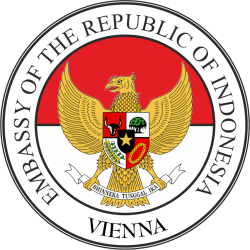 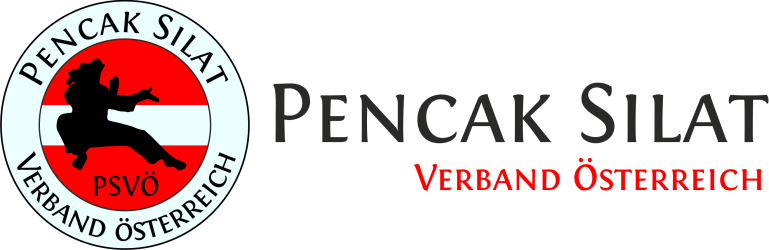 Organisation:PSVÖ Pencak Silat Verband Österreich
Stefan Taibl + Eduard Linhart 
c/o: Silat Akademie
Währinger Gürtel 29, 1180 Wien
www.psvoe.at, office@psvoe.at
Datum: Samstag, 24. Juni 20179.00 bis 20.00 UhrGenauer Zeitplan folgt nach Anmeldeschluss / Änderungen vorbehaltenAnmeldeschluss: Montag, 5. Juni 2017Teilnahmegebühr: 30 EUR / erste Kategorie, 15 EUR / jede weitere KategorieDie Teilnahme am Austrian Open ist Vereinen vorbehalten, die Mitglieder in der European Pencak Silat Federation (EPSF) sind.
Maximale Teilnehmerzahl 80 Personen.Die besten Athleten werden von der indonesischen Botschaft geehrt!Ort:
ASKÖ Ballsport Center Bernoullistraße 7-91220 WienDer Veranstalter stellt keinen Transport oder Unterkunft zur Verfügung.Es befinden sich mehrere Hotels in der Nähe, ebenso ein großes Einkaufscenter (Samstags bis 18 Uhr geöffnet) und ein Cineplexx Center mit Restaurants etc.Öffentlich leicht erreichbar mit der U1. Gute Anbindung an die Autobahn. Es muss in langen Hosen und Oberteilen mit langen Ärmeln angetreten werden. Kategorien:Altersgruppen:A: 8 – 10 JahreB: 11 – 13 JahreC: 14 – 16 JahreD: 17 – 35 JahreE: 36  Jahre und älterJede Kategorie wird in männlich und weiblich unterteilt.Es müssen mindestens 2 TeilnehmerInnen pro Kategorie teilnehmen sonst werden Kategorien zusammengelegt. Dies obliegt dem Veranstalter.Teilnahme auf eigene GefahrTanding / Vollkontaktwettkampf:Kinder müssen Schützer verwenden (Tiefschutz, Schienbein, Unterarm, Handschuhe)Jugendlichen bleibt es selbst überlassen (Tiefschutz verpflichtend)Erwachsene ohne Schützer (Tiefschutz verpflichtend)A1: 8 – 10 Jahre:2 Runden á 1,5 Minuten, 1 Minute Pause – 3 kg Gewichtsunterschied B1: 11 – 13 Jahre:3 Runden á 1,5 Minuten, 1 Minute Pause – 3 kg Gewichtsunterschied C1: 14 – 16 Jahre:3 Runden á 2 Minuten, 1 Minute Pause – 5 kg GewichtsunterschiedD1: 17 – 35 Jahre:3 Runden á 2 Minuten, 1 Minute Pause – 5 kg GewichtsunterschiedE1: 36 Jahre und älter
3 Runden á 2 Minuten, 1 Minute Pause – 5 kg GewichtsunterschiedSeni / Formen:Freie Formen:8 – 10 Jahre:A2: 1,5 Minuten ohne WaffenA3: 1,5 Minuten mit Waffen11 – 13 Jahre:B2: 2 Minuten ohne WaffenB3: 2 Minuten mit Waffen14 – 16 Jahre:C2: 3 Minuten ohne WaffenC3: 3 Minuten mit Waffen17 – 35 Jahre:D2: 3 Minuten ohne WaffenD3: 3 Minuten mit WaffenTunggal (Solo):A4: 8 – 10 Jahre (nur der Waffenlose Teil)Maximal 2 Minuten (2.01 bis 2.15 Minuten minus 5 Punkte, 2.16 bis 2.30 minus 10 Punkte, alles darüber minus 15 Punkte)B4: 11 – 13 Jahre C4: 14 – 16 Jahre D4: 17 – 35 Jahre Ganda (Doppel):A5: 8 – 10 Jahre: 1,5 MinutenB5: 11 – 13 Jahre: 2 MinutenC5: 14 – 16 Jahre: 3 MinutenD5: 17 – 35 Jahre: 3 Minuten